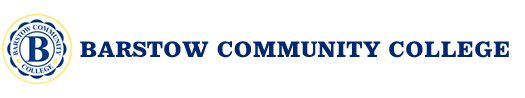 Course Outline of Record (COR) Template-NoncreditFace TabGENERAL INFORMATIONCOURSE REQUISITES
(This is a listing of any limitations on enrollment deemed necessary for student success or health and safety.)CATALOG DESCRIPTION
(This is an overview of course scope, level, and topics plus identification of audience. May use up to five lines of text.)For Office Use OnlyOutcomes & Objectives TabSTUDENT LEARNING OUTCOMES (SLOs)
(List the broad learning goals for this course.  These should be limited but encompass course scope, correlate with the learning objectives, and support the course’s content.  Align the responses with the stem sentence provided so begin each statement with an appropriate verb.)Upon completion of the course the student should be able to:OBJECTIVES
(List a limited but sufficient number of major objectives that align with the course SLOs and identify the observable knowledge and/or skills to be attained from completing this course.  Some of these objectives might include the development of critical thinking.)Course Content TabCONTENT
(Outline all topics/concepts to be covered in the course.  Use a heading and subheading format, which is needed to demonstrate rigor.  This content must align with the SLOs and objectives and reflect the catalog description.)Methods of Instruction TabINSTRUCTION 
(Identify and describe the typically used instructional methods as they relate to this course’s SLOs, objectives, and content. Specific lecture topics are not necessary but adequate information is needed to explain the scope and purpose of an instructional methodology.  Use complete sentences when writing these responses. Instructors may use other equivalent methodologies.)Assignments and Activities TabASSIGNMENTS AND ACTIVITITES
(Identify and explain course-specific assignments and/or activities that provide students the opportunity to achieve this course’s SLOs and master the required content.  Specific textbook chapters, lab assignments, and such are not necessary, but adequate information is required to explain the scope and purpose of assignments.  Writing and reading assignments are recommended as appropriate. Use complete sentences when writing these responses. Not all types of assignments listed below may be appropriate for this course.)Methods of Evaluation TabEVALUATION
(Identify and describe general evaluation standards (expectations, criteria of judgment, etc.) as they align with the course’s assignments/activities and confirm the SLOs and acquisition of course content.  Use complete sentences when writing these responses. Identify the required prompts carefully.  A course grade may not be based solely on attendance.)Instructional Materials TabINSTRUCTIONAL MATERIALS
(List representative, texts, manuals, and workbooks which will integrate with the content, support the SLOs, relate to the assignments, and perhaps contribute to the assessments for this course.  Provide full information including the ISBN if available.  Currency of reading materials is recommended (5-7 years).  A sampling of appropriate lab equipment, technology, and/or multimedia presentations should be listed under the corresponding prompts if these items support instruction and assignments.  Open educational resources (OER) may be listed but these materials must equal this course’s expected materials standards and use a reliable source. Requisites and Recommended Preparations TabREQUISITES
(Any requisite listed on the face tab must provide corresponding justification evidence on this tab. One evidentiary form is required for each requisite listed.  Identify the necessary exit skills (learning objectives) from the requisite course that document the connection to success in this target course. Justify each pre- and/or co-requisite by matching those objectives to this target course’s relevant objectives and/or content.)Standards of Effective Practice

Regarding Curriculum Documentation for New Course Outlines of Record or Routinely Reviewed Course Outlines Faculty who teach multiple sections of a course are expected to collaborate and reach agreement on the course outline’s contents and on the appropriateness of any requisites.The faculty author is responsible for consulting collegially with others who teach the course and those in the collaborative circle who help review the document to achieve consensus (not unanimity) on: General information (title, contact hours, catalog description, requisites)Learning outcomes and objectivesContent topics and relative time devoted to each major areaRepresentative instructional methods, assignments, means of and criteria for evaluation, and textbooksPresupposed knowledge and skills where pre/corequisites or recommended preparations are involvedThe documentation must meet the minimum standards for curriculum documentation established by the Technical Review Group.Resource personnel are to be consulted early in the development process to help strengthen the quality and compliance of the course outline of record.  Course reviewers are participants in the collaborative circle by providing a constructive critique that applies expectations inherent in Title 5 and locally developed standards of effective practice.  They consult collegially with the faculty author and those in the signature path.  Where substantive changes are requested, the faculty author will be asked to make them, but if reluctant to do so, additional discussion is required.Where procedural, mechanical, technical and proofing changes are needed, the individual making the corrections will inform the faculty author.All signatories are expected to contribute to the proofreading process to ensure an accurate, complete and professional product. If proofing changes are needed, the individual making the corrections will inform the faculty author.Office of Instruction will provide the faculty author with final notice when the course is ultimately approved or in the case of a routine course review, when the review is complete.Subject: 
(5 alpha limit)Number:
(5-character limit)Course Title:
(65-character limit)Discipline: Certificate: Contact Hours: (per week, based on a term of 18 weeks)Lecture:
(round to .5)Laboratory:
(round to .5)Total Contact Hours:Standard Lecture Hour:Class Size Max:Class Size Max:Materials Fee:Materials Fee:Unit:Unit:0Grading:Grading:UngradedUngradedDE Approval:DE Approval:DE Approval:Credit Status:Credit Status:NoncreditNoncreditTOP Code:SAM Code:SAM Code:CIP Code:CIP Code:SOC Code:SOC Code:Prerequisite Corequisite Recommended Preparation Limitation on EnrollmentThese are the names of the processors of this document.  They acknowledge and understand that all information here is complete and correct and each individual has reviewed and supports this course outline of record.  These are the names of the processors of this document.  They acknowledge and understand that all information here is complete and correct and each individual has reviewed and supports this course outline of record.  These are the names of the processors of this document.  They acknowledge and understand that all information here is complete and correct and each individual has reviewed and supports this course outline of record.  These are the names of the processors of this document.  They acknowledge and understand that all information here is complete and correct and each individual has reviewed and supports this course outline of record.  Faculty Author:Date:Area Dean:Date:Peer Reviewer:Date:1.2.3.1.2.3.4.5.6.7.8.9.10.Topics/SubtopicsLectureLaboratoryDemonstration
(instructor and/or student)DiscussionTechnology
(web, computer-assisted, video, audio, etc.)WorkshopOther (specify)Writing Assignments
(worksheets, reading responses, lab reports, Q&As, etc.)Reading Assignments
(textbook, journal article, website, literature, etc.)Lab Activities
(activity, product, process steps, etc.)Class PresentationsGroup AssignmentsPortfolio Other (specify)
(field trips, etc.)Written Evaluations
(lab or field trip reports, reading responses, worksheets, etc.)Computational / Problem-Solving Demonstrations
(quiz, lab reports, homework problems, fieldwork, etc.)Skill Demonstrations
(class performances, skill exams, etc.)Objective ExaminationsOral Presentations 
(verbal and listening)Portfolio Other (specify)Reading Materials
(texts, manuals, workbooks, etc.)Technology
(web, equipment, slides, apps, etc.)Lab Equipment
(manipulatives, tools, materials, etc.)Multimedia
(video, audio, graphics, etc.)OERRequisite Course IdentificationRequisite Exit Skills 
 (learning objectives) Justification
Upon entry into this course the student should be able to:This Target Course’s Objectives/Content MatchPrerequisitePrerequisitePrerequisitePrerequisitePrerequisitePrerequisiteCorequisiteCorequisiteCorequisiteCorequisiteCorequisiteCorequisite